Mayor of Macclesfield’s Civic AwardsNomination FormCategory of Civic Award(select one only)Details of NomineePanel use onlyRecommendationPlease complete details of why you are nominating the individual or group for a Civic Award (attach separate sheet if required).Please describe the benefits to the community resulting from the individual’s or group’s work (attach separate sheet if required).Details of ProposerDetails of SeconderThis form collects your name and contact information for the purposes of the Civic Awards.Macclesfield Town Council takes your privacy seriously and will never share your personal data with a third party without your consent. You can find out more about how we use your data from our Privacy Notice which is available from our website www.macclesfield-tc.gov.uk or from the Council office.Return completed forms to civic@macclesfield-tc.gov.uk or by post to:Civic OfficerMacclesfield Town CouncilMacclesfield Town HallMarket PlaceMacclesfieldCheshireSK10 1EAClosing date for nominations: Friday 11th February 2022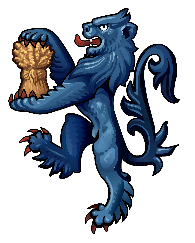 Community InvolvementYouthSporting and LeisureArt and CultureEnvironmentIndependent BusinessAmbassador of MacclesfieldPride of MacclesfieldLifetime Achievement AwardIs the nomination for an individual or group?Name:Address:Email address:Tel No:Ref:Date received:Endorsed:Title & Name:Address:Email address:Tel No:Relationship to nominee:Signature:Date:Title & Name:Address:Email address:Tel No:Relationship to nominee:Signature:Date: